2028 Kosovo HolidaysKosovo 2028 CalendarKosovo 2028 CalendarKosovo 2028 CalendarKosovo 2028 CalendarKosovo 2028 CalendarKosovo 2028 CalendarKosovo 2028 CalendarKosovo 2028 CalendarKosovo 2028 CalendarKosovo 2028 CalendarKosovo 2028 CalendarKosovo 2028 CalendarKosovo 2028 CalendarKosovo 2028 CalendarKosovo 2028 CalendarKosovo 2028 CalendarKosovo 2028 CalendarKosovo 2028 CalendarKosovo 2028 CalendarKosovo 2028 CalendarKosovo 2028 CalendarKosovo 2028 CalendarKosovo 2028 CalendarJanuaryJanuaryJanuaryJanuaryJanuaryJanuaryJanuaryFebruaryFebruaryFebruaryFebruaryFebruaryFebruaryFebruaryMarchMarchMarchMarchMarchMarchMarchSuMoTuWeThFrSaSuMoTuWeThFrSaSuMoTuWeThFrSa11234512342345678678910111256789101191011121314151314151617181912131415161718161718192021222021222324252619202122232425232425262728292728292627282930313031AprilAprilAprilAprilAprilAprilAprilMayMayMayMayMayMayMayJuneJuneJuneJuneJuneJuneJuneSuMoTuWeThFrSaSuMoTuWeThFrSaSuMoTuWeThFrSa11234561232345678789101112134567891091011121314151415161718192011121314151617161718192021222122232425262718192021222324232425262728292829303125262728293030JulyJulyJulyJulyJulyJulyJulyAugustAugustAugustAugustAugustAugustAugustSeptemberSeptemberSeptemberSeptemberSeptemberSeptemberSeptemberSuMoTuWeThFrSaSuMoTuWeThFrSaSuMoTuWeThFrSa1123451223456786789101112345678991011121314151314151617181910111213141516161718192021222021222324252617181920212223232425262728292728293031242526272829303031OctoberOctoberOctoberOctoberOctoberOctoberOctoberNovemberNovemberNovemberNovemberNovemberNovemberNovemberDecemberDecemberDecemberDecemberDecemberDecemberDecemberSuMoTuWeThFrSaSuMoTuWeThFrSaSuMoTuWeThFrSa1234567123412891011121314567891011345678915161718192021121314151617181011121314151622232425262728192021222324251718192021222329303126272829302425262728293031Jan 1	New Year’s DayJan 7	Orthodox ChristmasFeb 17	Independence DayFeb 26	End of Ramadan (Eid al-Fitr)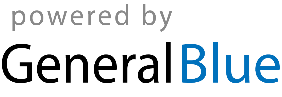 Apr 9	Constitution DayApr 16	Easter Sunday, Orthodox EasterMay 1	Labour DayMay 5	Feast of the Sacrifice (Eid al-Adha)May 9	Europe DayDec 25	Christmas Day